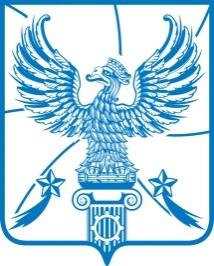 СОВЕТ ДЕПУТАТОВМУНИЦИПАЛЬНОГО ОБРАЗОВАНИЯГОРОДСКОЙ  ОКРУГ ЛЮБЕРЦЫМОСКОВСКОЙ ОБЛАСТИРЕШЕНИЕ         10.04.2024                                                                                                             № 151/23г. ЛюберцыО включении в состав муниципальной собственности                  городского округа Люберцы Московской области автомобильных дорог местного значенияВ соответствии с Указом Президента Российской Федерации                          от 22.12.1993 № 2265 «О гарантиях местного самоуправления в Российской Федерации», Постановлением Верховного Совета Российской Федерации                 от 27.12.1991 № 3020-1 «О разграничении государственной собственности                   в Российской Федерации на федеральную собственность, государственную собственность республик в составе Российской Федерации, краев, областей, автономной области, автономных округов, городов Москвы и Санкт-Петербурга и муниципальную собственность», Федеральным законом от 06.10.2003 № 131-ФЗ «Об общих принципах организации местного самоуправления в Российской Федерации», Федеральным законом                          от 08.11.2007 № 257-ФЗ «Об автомобильных дорогах и дорожной деятельности в Российской Федерации и о внесении изменений в отдельные законодательные акты Российской Федерации», Уставом муниципального образования городской округ Люберцы Московской области, Распоряжением Главы городского округа Люберцы от 25.03.2024 № 64-РГ/к «Об убытии в отпуск», Совет депутатов городского округа Люберцы Московской области решил:1.	Признать муниципальной собственностью муниципального образования городской округ Люберцы Московской области автомобильные дороги местного значения, расположенные на территории  городского округа Люберцы Московской области в соответствии с перечнем согласно приложению к настоящему Решению.	2.	Опубликовать настоящее Решение в средствах массовой информации.	3. Контроль за исполнением настоящего Решения возложить                            на постоянную депутатскую комиссию по перспективному развитию, градостроительству, землепользованию и муниципальной собственности (Лактионов Д.И.).И.о. Главы городского округа                                                      И.В. МотовиловПредседатель Совета депутатов                                                   В.П. Ружицкий